«Веселые старты» - это заряд бодрости и хорошего настроения!«Береги здоровье смолоду» - это девиз отражает необходимость  укрепления здоровья ребёнка с первых дней его жизни. Растить здоровыми, сильными, эмоциональными - задачи каждого  дошкольного учреждения.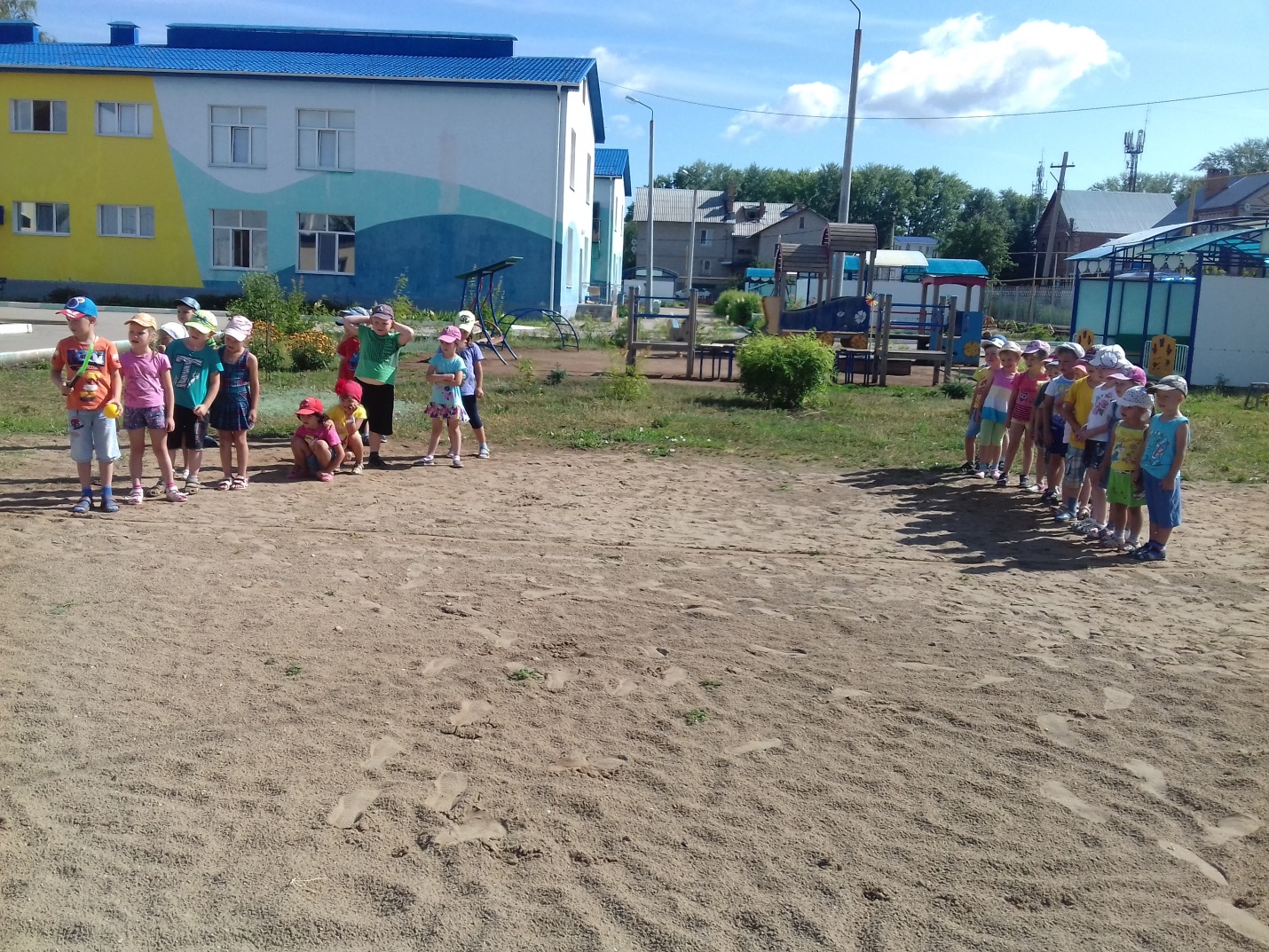 Невозможно представить себе жизнь ребенка в детском саду без веселых, интересных, увлекательных и шумных праздников и соревнований. Одни развивают сообразительность, другие - смекалку, третьи - воображение и творчество, но объединяет их общее - воспитание у ребенка потребности в движениях и эмоциональном восприятии жизни. Двигаясь, ребенок познает окружающий мир, учится любить его и целенаправленно действовать в нем, совершенствуя опыт организации игр.		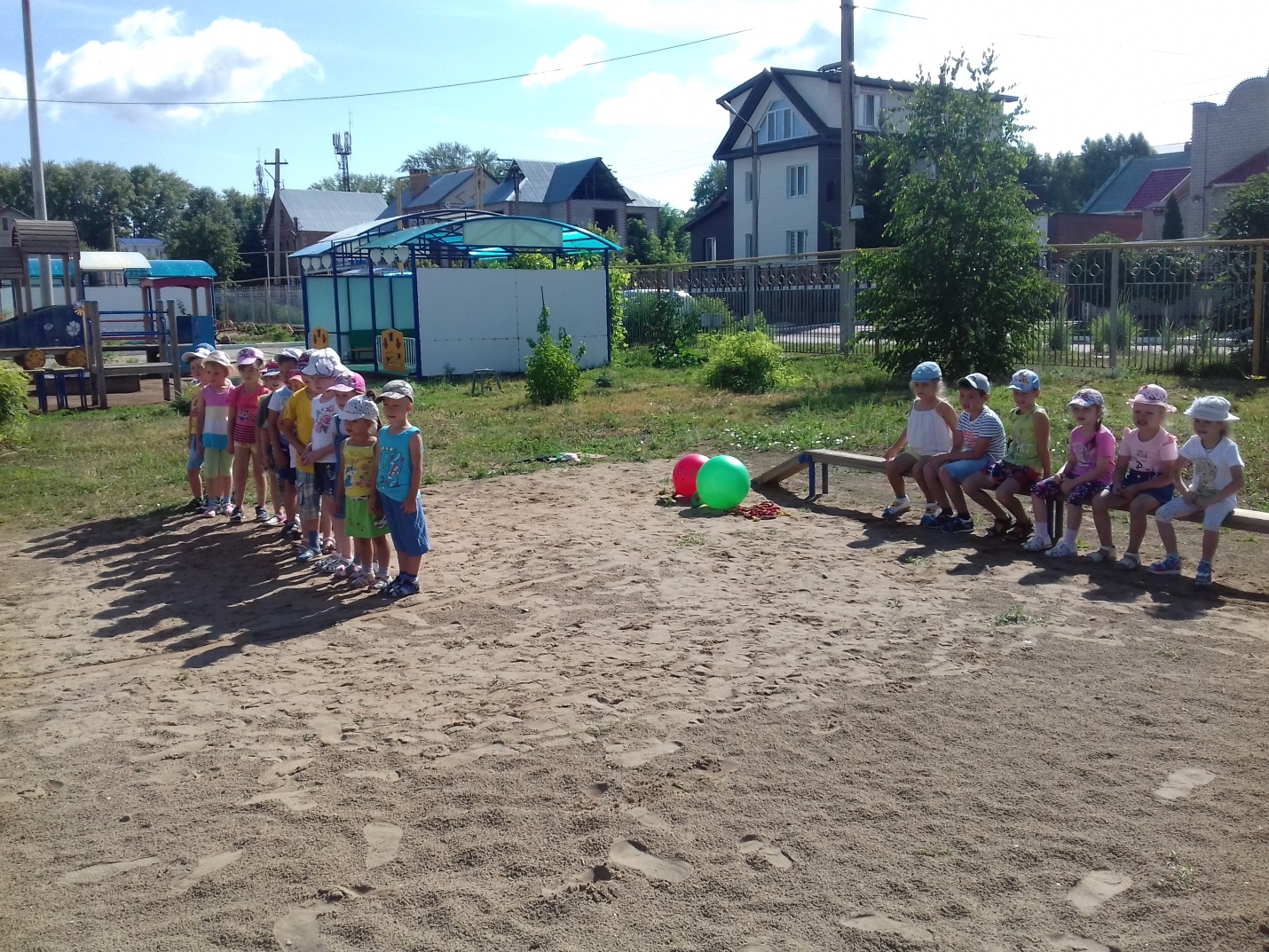 12 июля 2018  года в 2 и 3 группе , был проведен спортивный праздник .Праздник проходил в несколько этапов: в самом начале была проведена разминка с использованием различных видов ходьбы и бега, затем ребята построились в две колонны и провели соревнование.  В первом конкурсе «хоккейная клюшка» выиграла подготовительная группа №3.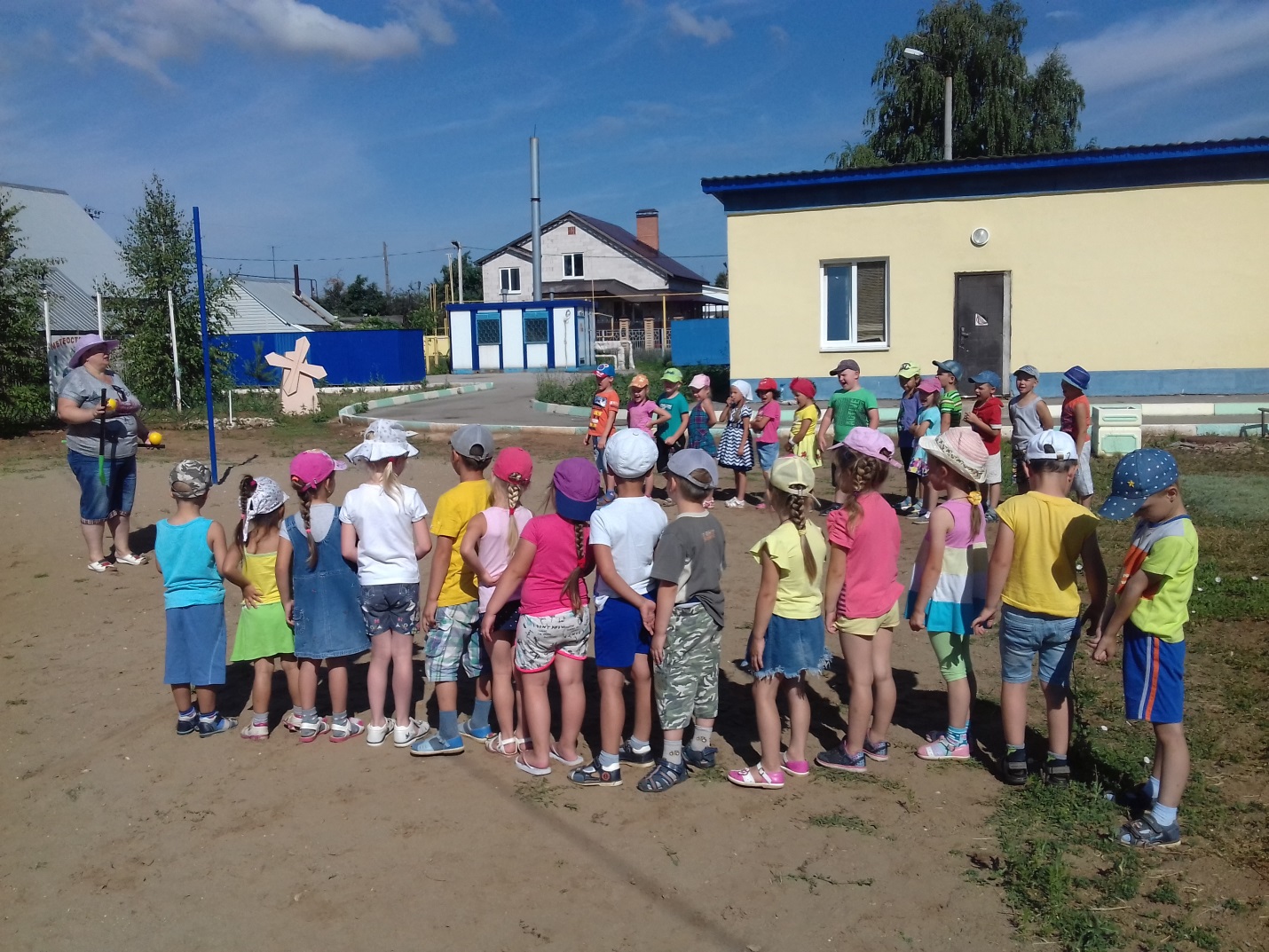 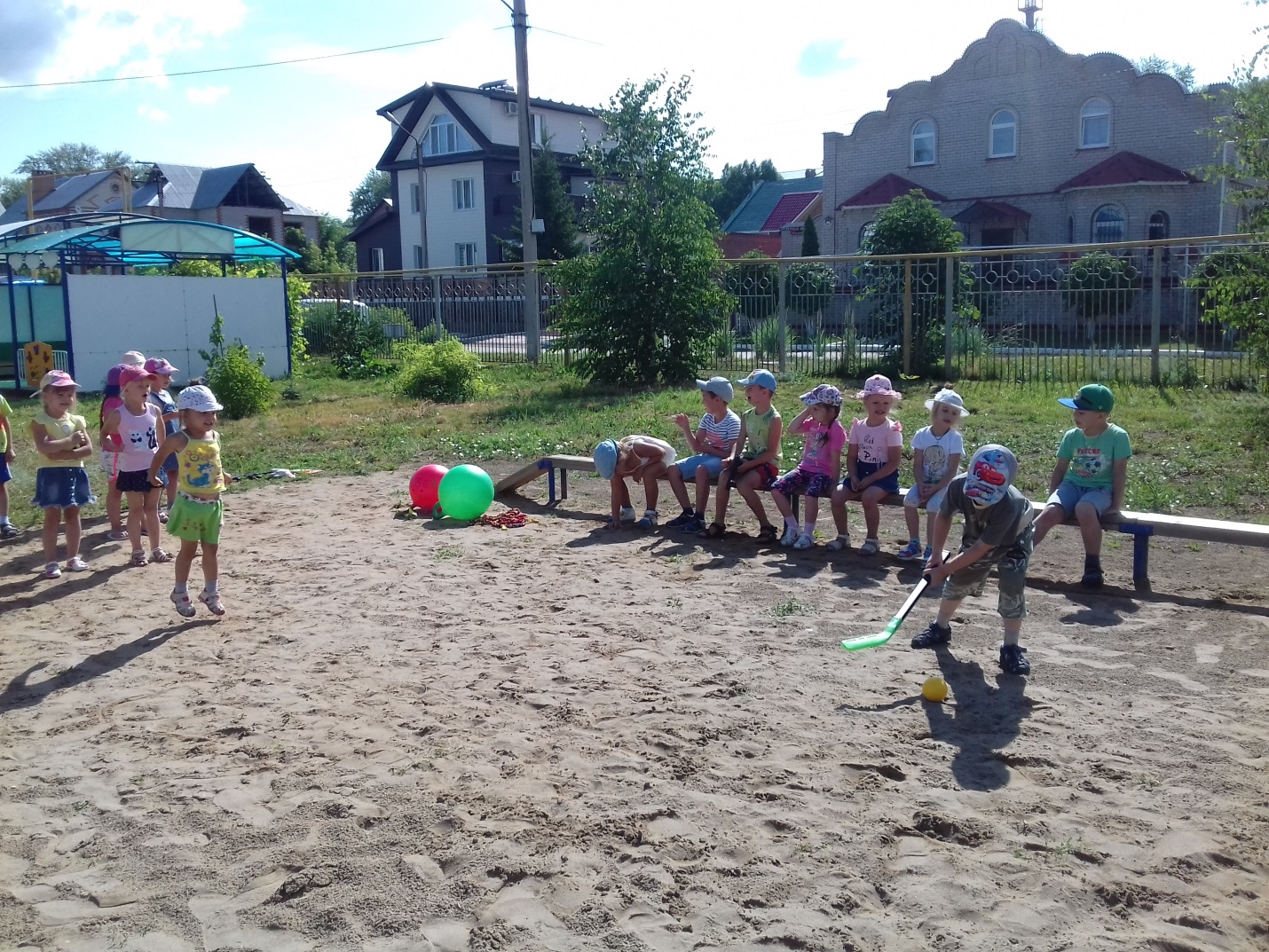 Во втором «прыжки  на мячах» выиграла  №2 группа. 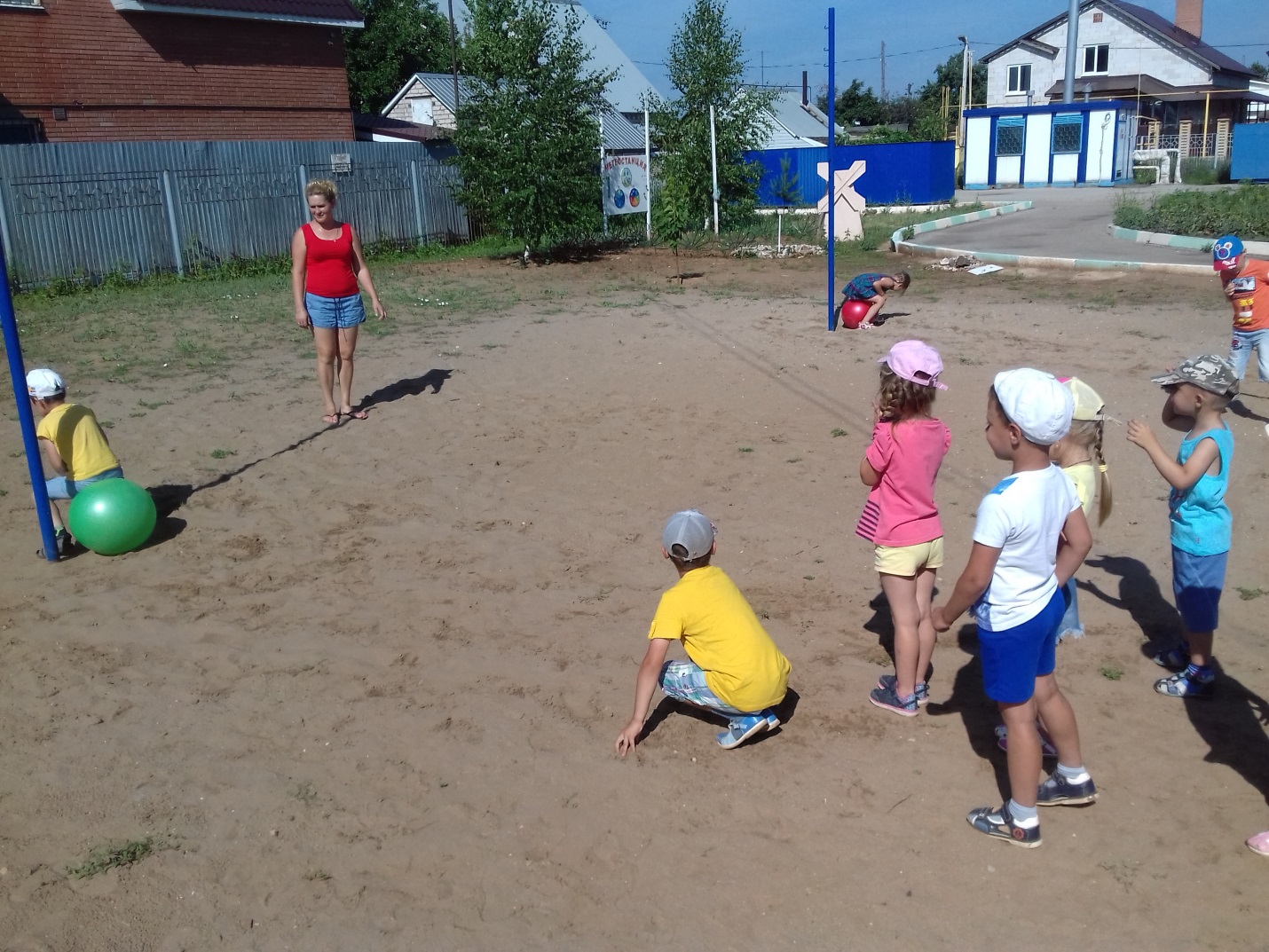 Третий конкурс «перетягивание каната» проходил между мальчиками  мальчики подготовительной группы выиграли. 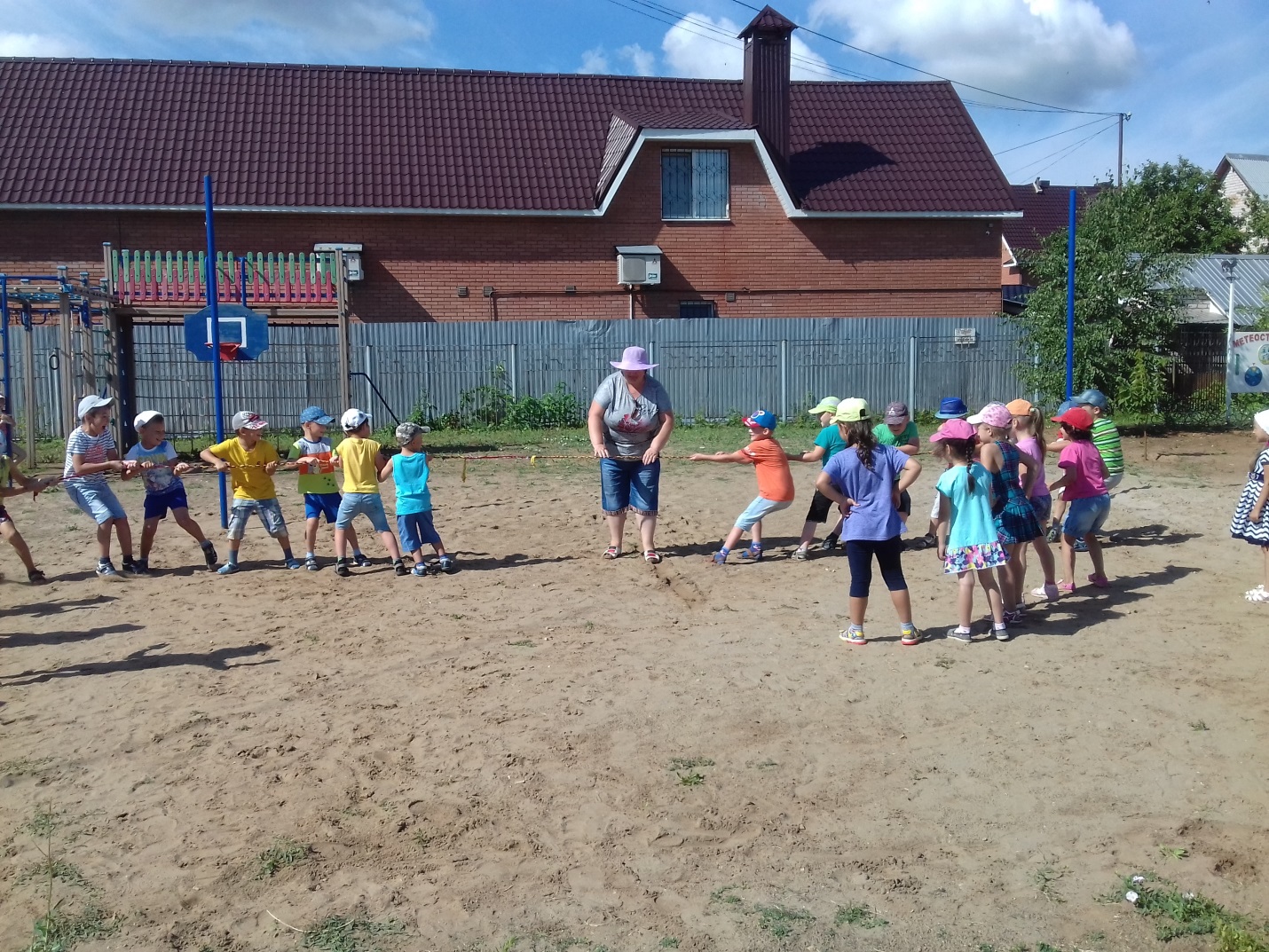  А  между девочками  выиграла вторая группа.  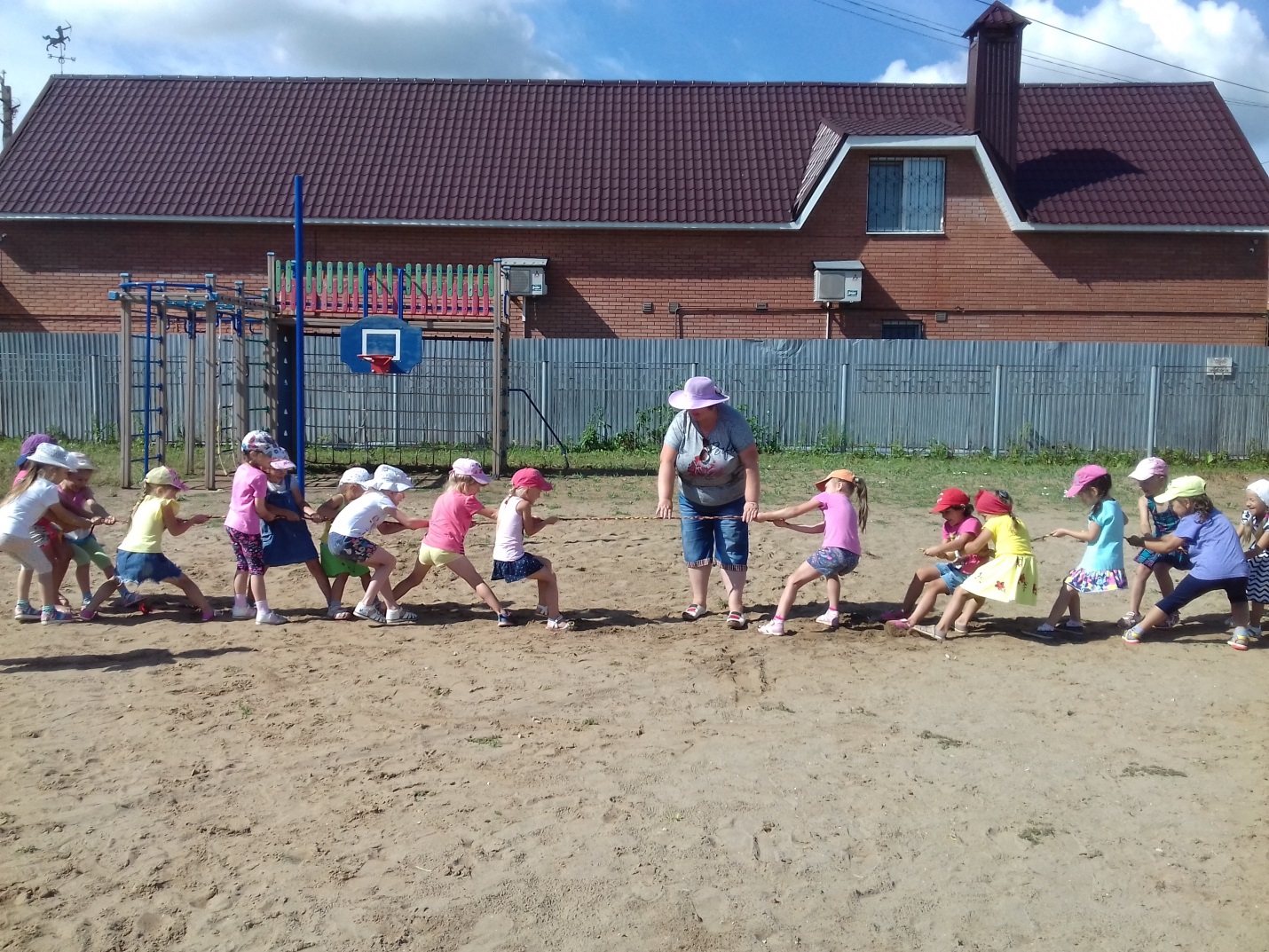 В результате ничья.  Победила дружба.В целом спортивный праздник в детском саду проходил очень интересно и ярко, со спортивным задором, шумно и очень весело.Дети  получили от этого мероприятия большое удовольствие и массу впечатлений. Праздник помог детям развить такие качества как ловкость, сила, выносливость, умение преодолевать трудности. Мы желаем всем крепкого здоровья и призываем к здоровому образу жизни!                                                                         Воспитатели: Нечаева Н.В.                                                                                               Горбатова  Н.В.